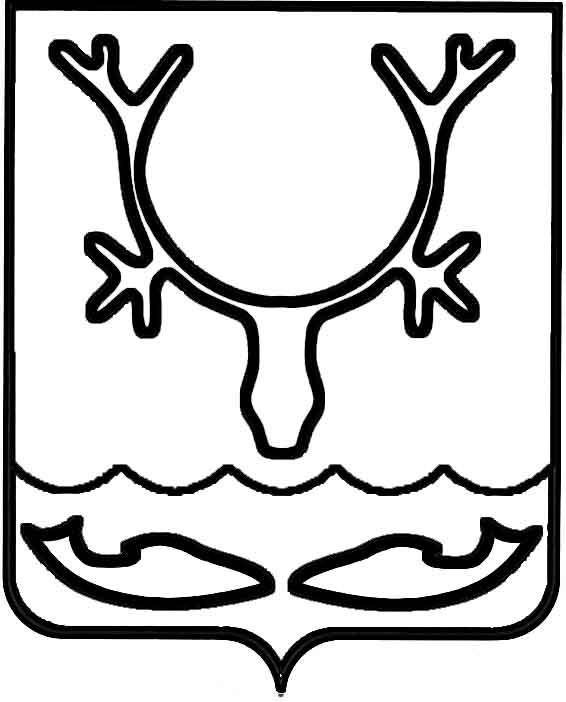 Администрация МО "Городской округ "Город Нарьян-Мар"ПОСТАНОВЛЕНИЕот “____” __________________ № ____________		г. Нарьян-МарВ соответствии со статьей 78 Бюджетного кодекса Российской Федерации, Федеральным законом от 06.10.2003 № 131-ФЗ "Об общих принципах организации местного самоуправления в Российской Федерации" Администрация МО "Городской округ "Город Нарьян-Мар" П О С Т А Н О В Л Я Е Т:1.	Утвердить Порядок предоставления субсидии на компенсацию расходов, связанных с водоотведением в части размещения сточных вод из септиков и выгребных ям, за счет средств городского бюджета (Приложение).2.	Настоящее постановление вступает в силу с момента подписания, подлежит официальному опубликованию и распространяет свое действие на отношения, возникшие с 01.01.2014.ПриложениеУТВЕРЖДЕНпостановлением Администрации МО"Городской округ "Город Нарьян-Мар"от 14.02.2014 № 399Порядок предоставления субсидии на компенсацию расходов, связанных с водоотведением в части размещения сточных вод из септиков и выгребных ям, за счет средств городского бюджета1.	Настоящий порядок разработан в целях сдерживания роста совокупного фактического размера платежей граждан за жилищно-коммунальные услуги путем возмещения разницы между экономически обоснованными ценами (тарифами)              на водоотведение в части размещения сточных вод из септиков и выгребных ям и регулируемыми тарифами на размещение сточных вод, установленными Администрацией МО "Городской округ "Город Нарьян-Мар".2.	Настоящий Порядок определяет:-	категории лиц, имеющих право на получение субсидий;-	цели, условия и порядок предоставления субсидий;-	порядок возврата в текущем финансовом году получателем субсидий остатков субсидий, не использованных в отчетном финансовом году, в случаях, предусмотренных соглашениями (договорами) о предоставлении субсидий;-	порядок возврата субсидий в городской бюджет в случае нарушения условий, установленных при их предоставлении;-	порядок контроля за выполнением условий, целей и порядка предоставления субсидий их получателями.3.	Получателями субсидии являются юридические лица (за исключением государственных (муниципальных) учреждений), индивидуальные предприниматели - производители работ, услуг, осуществляющие размещение сточных вод                       из септиков и выгребных ям от жилых домов, расположенных на территории муниципального образования "Городской округ "Город Нарьян-Мар" (далее - Получатель субсидии), по тарифам, установленным Администрацией МО "Городской округ "Город Нарьян-Мар".4.	Цели, условия и порядок предоставления субсидий.4.1.	Субсидии предоставляются в целях сдерживания роста совокупного фактического размера платежей граждан за жилищно-коммунальные услуги за счет средств бюджета муниципального образования "Городской округ "Город Нарьян-Мар" (далее - городской бюджет) путем возмещения затрат, связанных                            с регулированием тарифов на размещение сточных вод из септиков и выгребных ям, расположенных на территории МО "Городской округ "Город Нарьян-Мар",                   по тарифам, не обеспечивающим возмещение издержек на территории МО "Городской округ "Город Нарьян-Мар" (далее - субсидии), на безвозмездной и безвозвратной основе и носят целевой характер.Размер субсидии определяется как произведение объема размещенных сточных вод на разницу между экономически обоснованными ценами (тарифами) Получателя субсидии в части размещения сточных вод из септиков и выгребных ям и регулируемыми тарифами на размещение сточных вод, установленными постановлением Администрации МО "Городской округ "Город Нарьян-Мар".4.2.	Условием предоставления субсидии является оказание Получателем субсидии услуг по размещению сточных вод из септиков и выгребных ям                   по тарифам, установленным Администрацией МО "Городской округ "Нарьян-Мар".4.3.	Субсидии предоставляются в соответствии с соглашением, заключаемым Управлением строительства, ЖКХ и градостроительной деятельности Администрации МО "Городской округ "Город Нарьян-Мар" (далее - Главный распорядитель) и Получателем субсидии, в размере, не превышающем предельного объема бюджетных ассигнований и лимитов бюджетных обязательств, утвержденных в городском бюджете на соответствующий финансовый год, на цели, указанные в пункте 4.1. настоящего Порядка, при условии соблюдения Получателями субсидий требований, установленных настоящим Порядком.Обязательным условием предоставления субсидии, включаемым в соглашение о предоставлении субсидий, является согласие их Получателей на осуществление Главным распорядителем, предоставившим субсидии, и органами муниципального финансового контроля проверок соблюдения Получателями субсидий условий, целей и порядка их предоставления.4.4.	Для заключения соглашения о предоставлении субсидии Главному распорядителю предоставляются следующие документы:а)	заверенные копии учредительных документов;б)	заверенная копия свидетельства о государственной регистрации юридического лица;в)	заверенная копия свидетельства о постановке на учет в налоговом органе;г)	копии договоров с организациями и индивидуальными предпринимателями на размещение сточных вод из септиков и выгребных ям,               в рамках предоставления жилищно-коммунальных услуг собственникам и пользователям помещений в многоквартирных домах и в индивидуальных жилых домах;д)	расчеты, необходимые для определения годового объема субсидии                    с разбивкой по месяцам.Главный распорядитель в течение 3 рабочих дней осуществляет проверку документов, готовит проект соглашения и направляет его на согласование                        в правовое управление Администрации МО "Городской округ "Город Нарьян-Мар" (далее - Правовое управление). Правовое управление в течение 3 (трех) рабочих дней согласовывает и направляет проект соглашения Главному распорядителю.Основанием для отказа в заключении соглашения является:-	отсутствие экономически обоснованных тарифов на размещение сточных вод из септиков и выгребных ям, утвержденных Администрацией МО "Городской округ "Город Нарьян-Мар" в установленном порядке;-	несоблюдение условий п. 4.4.4.5.	Для получения субсидии Получатели субсидии представляют Главному распорядителю ежемесячно, не позднее 10-го числа месяца, следующего                         за отчетным, следующие документы:-	расчеты на предоставление субсидии по форме согласно Приложению;-	копии договоров, счетов, счетов-фактур, актов выполненных работ, иных документов, подтверждающих размещение сточных вод из септиков и выгребных ям.При наличии замечаний Главный распорядитель в течение 2 (двух) рабочих дней возвращает расчет Получателю с указанием причины возврата.Главный распорядитель после проверки расчета перечисляет субсидию                 в соответствии с показателями кассового плана исполнения городского бюджета          на текущий финансовый год.Субсидии предоставляются ежемесячно и перечисляются Главным распорядителем в порядке, установленном настоящим пунктом, на расчетный счет Получателя субсидии.Субсидия за декабрь (далее - предварительная субсидия) предоставляется не позднее 20 декабря текущего года в пределах остатка неиспользованных лимитов бюджетных обязательств, но не более 95% от суммы субсидии за ноябрь.Окончательный расчет за декабрь производится на основании отчета, представленного не позднее 1 февраля, следующего за отчетным годом, в пределах лимитов бюджетных обязательств текущего финансового года.5.	В случае если объем предоставленной за декабрь предварительной субсидии превышает объем субсидии, определенной по данным отчета                        о фактических затратах, связанных с размещением сточных вод из септиков и выгребных ям, предоставленного Получателем субсидии, излишне перечисленная субсидия подлежит возврату в городской бюджет до 15 февраля года, следующего  за отчетным.6.	Порядок возврата субсидий в городской бюджет в случае нарушения условий, установленных при их предоставлении.6.1.	Получатель субсидии обязуется обеспечить в случаях, предусмотренных бюджетным законодательством Российской Федерации, возврат неиспользованных субсидий согласно условиям, установленным при предоставлении субсидии. В случае нарушения условий предоставления субсидии, несоответствия расчетов, завышения объемов и иных нарушений, допущенных при их предоставлении, установления факта представления ложных либо намеренно искаженных сведений, сумма субсидий подлежит возврату в городской бюджет              в месячный срок с момента обнаружения нарушения.6.2.	В случае нарушения целевого использования выделенных субсидий сумма субсидий подлежит возврату в городской бюджет.Для целей возврата субсидий Главный распорядитель и/или орган муниципального финансового контроля в письменном виде направляет Получателю субсидий уведомление с указанием суммы возврата денежных средств.Возврат субсидии в размере, указанном в уведомлении, в городской бюджет осуществляется в течение десяти рабочих дней с момента получения уведомления.6.3.	При не возврате субсидий Главный распорядитель и/или орган муниципального финансового контроля передает документы в Правовое управление для принятия мер по взысканию подлежащих возврату бюджетных средств                   в судебном порядке.7.	Контроль за выполнением условий, целей и порядка предоставления субсидий их Получателями.7.1.	Получатели субсидий несут ответственность за нецелевое использование бюджетных средств в соответствии с законодательством Российской Федерации.Контроль целевого использования бюджетных средств и выполнения условий соглашения осуществляется Главным распорядителем и органом муниципального финансового контроля.7.2.	Главный распорядитель и/или орган муниципального финансового контроля в обязательном порядке осуществляет проверки Получателя субсидий              на предмет целевого использования субсидий, а также соблюдения Получателями субсидий условий, целей и порядка их предоставления.Получатель субсидии обязан предоставлять запрашиваемые документы и сведения при осуществлении контроля и проведении проверок на предмет целевого использования субсидий в течение 5 (пяти) рабочих дней с момента получения запроса.Приложениек порядку предоставления субсидиина компенсацию расходов, связанныхс водоотведением в части размещениясточных вод из септиков и выгребных ям,за счет средств городского бюджетаРасчет размера компенсации, начисленной в соответствиис Порядком предоставления субсидии на компенсацию расходов, связанныхс водоотведением в части размещения сточных вод из септиков и выгребных ямза счет средств городского бюджетаза ______________ 20__ г.             ________________________________________________(получатель субсидии)    Примечание: расчет предоставляется в рублях и копейках.    Директор ____________________ (__________________________)                    (подпись)                  (ФИО)    Главный бухгалтер __________________ (__________________________)                          (подпись)                   (ФИО)МП  "___" __________ г.1402.2014399Об утверждении Порядка предоставления субсидии на компенсацию расходов, связанных с водоотведением в части размещения сточных вод из септиков и выгребных ям, за счет средств городского бюджетаИ.о. главы МО "Городской округ "Город Нарьян-Мар" А.Б.Бебенин№п/пКонтрагентобъем заотчетныйпериод (м3)утвержденныйэкономическиобоснованныйтариф (безНДС), (руб.)утвержденныйтариф длянаселения(без НДС), (руб.)Размер предоставляемойсубсидии на единицу объема (руб.)Суммасубсидии (руб.) 1     2        3         4            5      6 (гр. 4 -  гр. 5)  7 (гр. 3 x   гр. 6)   